ПРАВИТЕЛЬСТВО НОВГОРОДСКОЙ ОБЛАСТИПОСТАНОВЛЕНИЕот 16 марта 2022 г. N 126ОБ УТВЕРЖДЕНИИ ПОРЯДКА ПРЕДОСТАВЛЕНИЯ ГРАНТОВВ ФОРМЕ СУБСИДИЙ ИЗ ОБЛАСТНОГО БЮДЖЕТА НЕКОММЕРЧЕСКИМОРГАНИЗАЦИЯМ, НЕ ЯВЛЯЮЩИМСЯ КАЗЕННЫМИ УЧРЕЖДЕНИЯМИ,НА ПОДДЕРЖКУ РЕГИОНАЛЬНЫХ СОЦИАЛЬНЫХ ПРОЕКТОВ,НАПРАВЛЕННЫХ НА РАЗВИТИЕ ДОБРОВОЛЬЧЕСТВА (ВОЛОНТЕРСТВА)В соответствии со статьей 78.1 Бюджетного кодекса Российской Федерации Правительство Новгородской области постановляет:1. Утвердить прилагаемый Порядок предоставления грантов в форме субсидий из областного бюджета некоммерческим организациям, не являющимся казенными учреждениями, на поддержку региональных социальных проектов, направленных на развитие добровольчества (волонтерства).2. Разместить постановление на "Официальном интернет-портале правовой информации" (www.pravo.gov.ru).Губернатор Новгородской областиА.С.НИКИТИНУтвержденпостановлениемПравительства Новгородской областиот 16.03.2022 N 126ПОРЯДОКПРЕДОСТАВЛЕНИЯ ГРАНТОВ В ФОРМЕ СУБСИДИЙ ИЗ ОБЛАСТНОГОБЮДЖЕТА НЕКОММЕРЧЕСКИМ ОРГАНИЗАЦИЯМ, НЕ ЯВЛЯЮЩИМСЯ КАЗЕННЫМИУЧРЕЖДЕНИЯМИ, НА ПОДДЕРЖКУ РЕГИОНАЛЬНЫХ СОЦИАЛЬНЫХ ПРОЕКТОВ,НАПРАВЛЕННЫХ НА РАЗВИТИЕ ДОБРОВОЛЬЧЕСТВА (ВОЛОНТЕРСТВА)1. Настоящий Порядок регламентирует предоставление грантов в форме субсидий некоммерческим организациям, не являющимся казенными учреждениями, на поддержку региональных социальных проектов, направленных на развитие добровольчества (волонтерства) (далее грант).2. Гранты предоставляются в рамках государственной программы Новгородской области "Развитие физической культуры, спорта и молодежной политики на территории Новгородской области на 2019 - 2025 годы", утвержденной постановлением Правительства Новгородской области от 26.12.2018 N 616 (далее государственная программа), региональной составляющей федерального проекта "Социальная активность" национального проекта "Образование" за счет средств федерального и областного бюджетов в целях поддержки региональных социальных проектов, направленных на развитие добровольчества (волонтерства).(в ред. Постановления Правительства Новгородской области от 25.05.2023 N 219)3. Гранты предоставляются некоммерческим организациям, не являющимся казенными учреждениями, зарегистрированным в установленном Федеральным законом от 12 января 1996 года N 7-ФЗ "О некоммерческих организациях" порядке, включенным в заявку Правительства Новгородской области на участие во Всероссийском конкурсе лучших региональных практик поддержки волонтерства "Регион добрых дел" (далее некоммерческая организация), при соблюдении следующих условий:признание некоммерческой организации победителем Всероссийского конкурса лучших региональных практик поддержки волонтерства "Регион добрых дел" в году, предшествующем году предоставления гранта;принятие некоммерческой организацией обязательств о достижении в отчетном финансовом году результатов предоставления гранта в соответствии с заключенным между некоммерческой организацией и комитетом по молодежной политике Новгородской области (далее комитет) соглашением о предоставлении гранта;(в ред. Постановления Правительства Новгородской области от 25.05.2023 N 219)принятие некоммерческой организацией обязательств не приобретать за счет полученных средств иностранную валюту, за исключением операций, осуществляемых в соответствии с валютным законодательством Российской Федерации при закупке (поставке) высокотехнологичного импортного оборудования, сырья и комплектующих изделий;обязательство некоммерческой организации о включении в договоры, заключаемые с использованием средств гранта с иными лицами, положений:(в ред. Постановления Правительства Новгородской области от 25.05.2023 N 219)о запрете приобретения иными лицами за счет полученных средств иностранной валюты, за исключением операций, осуществляемых в соответствии с валютным законодательством Российской Федерации при закупке (поставке) высокотехнологичного импортного оборудования, сырья и комплектующих изделий (для договоров, заключаемых с юридическими лицами);о согласии иных лиц (за исключением государственных (муниципальных) унитарных предприятий, хозяйственных товариществ и обществ с участием публично-правовых образований в их уставных (складочных) капиталах, а также коммерческих организаций с участием таких товариществ и обществ в их уставных (складочных) капиталах) на осуществление в отношении них комитетом как главным распорядителем бюджетных средств, предоставившим грант, проверок соблюдения ими порядка и условий предоставления гранта, в том числе в части достижения результата предоставления гранта, а также проверок органами государственного финансового контроля в соответствии со статьями 268.1, 269.2 Бюджетного кодекса Российской Федерации.(в ред. Постановления Правительства Новгородской области от 25.05.2023 N 219)абзац исключен. - Постановление Правительства Новгородской области от 25.05.2023 N 219.4. Комитет как главный распорядитель средств областного бюджета осуществляет предоставление грантов в пределах лимитов бюджетных обязательств, предусмотренных в областном законе об областном бюджете на текущий финансовый год и на плановый период.(в ред. Постановления Правительства Новгородской области от 25.05.2023 N 219)5. Сведения о грантах размещаются на едином портале бюджетной системы Российской Федерации в информационно-телекоммуникационной сети "Интернет" (далее единый портал) (в разделе единого портала) не позднее пятнадцатого рабочего дня, следующего за днем принятия областного закона об областном бюджете (областного закона о внесении изменений в областной закон об областном бюджете).(п. 5 в ред. Постановления Правительства Новгородской области от 25.05.2023 N 219)6. В целях предоставления грантов комитет проводит отбор путем запроса предложений в соответствии с настоящим Порядком на основании заявок на участие в отборе, направленных некоммерческими организациями (далее заявка), и документов к ним, исходя из соответствия некоммерческих организаций условиям и требованиям, установленным пунктами 3, 8 настоящего Порядка, очередности поступления заявок.(в ред. Постановления Правительства Новгородской области от 25.05.2023 N 219)7. Комитет не позднее чем за 5 календарных дней до даты начала приема заявок и документов обеспечивает размещение на едином портале, а также официальном сайте комитета в информационно-телекоммуникационной сети "Интернет" (https://kommol.novreg.ru/) объявления о проведении отбора некоммерческих организаций для предоставления гранта.Срок приема документов некоммерческих организаций для получения гранта не может быть менее 5 календарных дней, следующих за днем размещения объявления о проведении отбора.В объявлении о проведении отбора указываются:сроки проведения отбора;дата начала подачи или окончания приема заявок некоммерческих организаций;наименование, место нахождения, почтовый адрес, адрес электронной почты комитета;значение результата предоставления гранта и его характеристик;доменное имя, и (или) сетевой адрес, и (или) указатели страниц сайта в информационно-телекоммуникационной сети "Интернет", на котором обеспечивается проведение отбора;требования к некоммерческим организациям в соответствии с пунктом 8 настоящего Порядка и перечень документов, представляемых некоммерческими организациями для подтверждения их соответствия указанным требованиям;порядок подачи заявок некоммерческими организациями и требования, предъявляемые к форме и содержанию заявок, подаваемых некоммерческими организациями;порядок отзыва заявок некоммерческими организациями, порядок возврата заявок некоммерческим организациям, определяющий в том числе основания для возврата заявок некоммерческим организациям, порядок внесения изменений в заявки некоммерческими организациями;правила рассмотрения и оценки заявок в соответствии с пунктами 11 - 13 настоящего Порядка;порядок предоставления некоммерческим организациям разъяснений положений объявления о проведении отбора, даты начала и окончания срока такого предоставления;срок, в течение которого некоммерческая организация, прошедшая отбор, должна подписать соглашение о предоставлении гранта;условия признания некоммерческой организации, прошедшей отбор, уклонившейся от заключения соглашения о предоставлении гранта;дата размещения результатов отбора на едином портале, а также на официальном сайте комитета в информационно-телекоммуникационной сети "Интернет".(п. 7 в ред. Постановления Правительства Новгородской области от 25.05.2023 N 219)8. Некоммерческая организация, участвующая в отборе, по состоянию на дату предоставления заявки должна соответствовать следующим требованиям:(в ред. Постановления Правительства Новгородской области от 25.05.2023 N 219)некоммерческая организация не является иностранным юридическим лицом, в том числе местом регистрации которого является государство или территория, включенные в утверждаемый Министерством финансов Российской Федерации перечень государств и территорий, используемых для промежуточного (офшорного) владения активами в Российской Федерации (далее офшорные компании), а также российским юридическим лицом, в уставном (складочном) капитале которого доля прямого или косвенного (через третьих лиц) участия офшорных компаний в совокупности превышает 25 процентов (если иное не предусмотрено законодательством Российской Федерации). При расчете доли участия офшорных компаний в капитале российских юридических лиц не учитывается прямое и (или) косвенное участие офшорных компаний в капитале публичных акционерных обществ (в том числе со статусом международной компании), акции которых обращаются на организованных торгах в Российской Федерации, а также косвенное участие таких офшорных компаний в капитале других российских юридических лиц, реализованное через участие в капитале указанных публичных акционерных обществ;(в ред. Постановления Правительства Новгородской области от 25.05.2023 N 219)некоммерческая организация не является получателем средств областного бюджета на основании иных нормативных правовых актов области на цели, указанные в пункте 2 настоящего Порядка;у некоммерческой организации отсутствует просроченная задолженность по возврату в областной бюджет субсидий, бюджетных инвестиций, предоставленных в том числе в соответствии с иными правовыми актами области, а также иная просроченная (неурегулированная) задолженность по денежным обязательствам перед Новгородской областью;у некоммерческой организации отсутствует неисполненная обязанность по уплате налогов, сборов, страховых взносов, пеней, штрафов и процентов, подлежащих уплате в соответствии с законодательством Российской Федерации о налогах и сборах;некоммерческая организация не находится в процессе реорганизации (за исключением реорганизации в форме присоединения к юридическому лицу, являющемуся участником отбора, другого юридического лица), ликвидации, в отношении ее не введена процедура банкротства, деятельность некоммерческой организации не приостановлена в порядке, предусмотренном законодательством Российской Федерации.9. Некоммерческая организация для участия в отборе в сроки, указанные в объявлении о проведении отбора, представляет в комитет следующие документы:(в ред. Постановления Правительства Новгородской области от 25.05.2023 N 219)заявку по форме согласно приложению N 1 к настоящему Порядку;заявление о предоставлении гранта по форме согласно приложению N 2 к настоящему Порядку;копии учредительных документов;согласие органа государственной власти (государственного органа) и (или) органа местного самоуправления, осуществляющих функции и полномочия учредителя в отношении бюджетных или автономных учреждений, на участие таких бюджетных или автономных учреждений в проводимом отборе (в случае если в отборе принимает участие бюджетное или автономное учреждение);абзацы шестой - восьмой исключены. - Постановление Правительства Новгородской области от 25.05.2023 N 219;смету практики поддержки добровольчества (волонтерства) (далее смета).Документы представляются на бумажном носителе.Все документы должны быть прошиты, пронумерованы, скреплены печатью некоммерческой организации на последнем листе и заверены подписью руководителя некоммерческой организации либо ее представителя при наличии у последнего документов, подтверждающих его полномочия на осуществление действий от имени некоммерческой организации.Ответственность за достоверность сведений, указанных в представляемых документах, возлагается на некоммерческую организацию, представившую документы.10. Некоммерческая организация вправе представить по собственной инициативе:справку налогового органа об отсутствии у нее неисполненной обязанности по уплате налогов, сборов, страховых взносов, пеней, штрафов, процентов, подлежащих уплате в соответствии с законодательством Российской Федерации о налогах и сборах, полученную не ранее чем за 30 календарных дней до дня ее представления в комитет;(в ред. Постановления Правительства Новгородской области от 25.05.2023 N 219)выписку из Единого государственного реестра юридических лиц, выданную не ранее чем за 30 календарных дней до дня ее представления в комитет.(в ред. Постановления Правительства Новгородской области от 25.05.2023 N 219)В случае если некоммерческая организация не представила документы, указанные во втором, третьем абзацах настоящего пункта, по собственной инициативе, комитет посредством межведомственного запроса запрашивает от Управления Федеральной налоговой службы Новгородской области сведения о наличии (об отсутствии) у некоммерческой организации неисполненной обязанности по уплате налогов, сборов, страховых взносов, пеней, штрафов, процентов, подлежащих уплате в соответствии с законодательством Российской Федерации о налогах и сборах, сведения из Единого государственного реестра юридических лиц.(в ред. Постановления Правительства Новгородской области от 25.05.2023 N 219)Срок формирования и направления межведомственного запроса не должен превышать 3 рабочих дней со дня регистрации заявки.11. Комитет принимает представленные некоммерческой организацией документы и в день поступления делает отметку в журнале регистрации. Документы регистрируются в хронологическом порядке с указанием номера входящего документа, даты и времени их поступления.(в ред. Постановления Правительства Новгородской области от 25.05.2023 N 219)12. Комитет в течение 10 календарных дней со дня, следующего за днем регистрации принятых документов, в порядке поступления рассматривает представленные некоммерческой организацией документы, проверяет на соответствие целям, условиям и требованиям, установленным пунктами 2, 3, 8 настоящего Порядка, в том числе в порядке межведомственного взаимодействия с федеральными органами государственной власти и органами государственной власти Новгородской области.Основаниями для отклонения заявки на стадии рассмотрения являются:несоответствие некоммерческой организации требованиям, установленным пунктом 8 настоящего Порядка;несоблюдение некоммерческой организацией условий, предусмотренных пунктом 3 настоящего Порядка;несоблюдение некоммерческой организацией целей предоставления гранта, предусмотренных пунктом 2 настоящего Порядка;подача некоммерческой организацией заявки после даты и (или) времени, определенных для подачи заявок;несоответствие представленных некоммерческой организацией заявки и документов требованиям, установленным в объявлении о проведении отбора;недостоверность представленной некоммерческой организацией информации, в том числе о месте нахождения и адресе некоммерческой организации;недостаточность лимитов бюджетных обязательств;представление некоммерческой организацией документов, по которым комитетом ранее принято решение о предоставлении гранта на цели, предусмотренные пунктом 2 настоящего Порядка.При отсутствии оснований для отклонения заявки на стадии рассмотрения некоммерческая организация считается прошедшей отбор.Основаниями для отказа в предоставлении гранта являются:несоответствие некоммерческой организации требованиям, установленным пунктом 8 настоящего Порядка;несоответствие представленных некоммерческой организацией заявки и документов требованиям, установленным пунктом 9 настоящего Порядка, или непредставление (представление не в полном объеме) документов, предусмотренных вторым - пятым абзацами пункта 9 настоящего Порядка;установление факта недостоверности представленной некоммерческой организацией информации.При наличии оснований для отклонения заявки на стадии рассмотрения, а также в случае выявления обстоятельств, являющихся основанием для отказа в предоставлении гранта, комитет принимает решение об отказе в предоставлении гранта.При отсутствии оснований для отклонения заявки и оснований для отказа в предоставлении гранта в отношении указанной некоммерческой организации комитетом принимается решение о предоставлении гранта.Решение о предоставлении гранта либо об отказе в предоставлении гранта принимается в срок, указанный в первом абзаце настоящего пункта, и оформляется приказом комитета.(п. 12 в ред. Постановления Правительства Новгородской области от 25.05.2023 N 219)13. Комитет не позднее четырнадцатого календарного дня, следующего за днем определения некоммерческой организации, прошедшей отбор, обеспечивает размещение на едином портале, а также на официальном сайте комитета в информационно-телекоммуникационной сети "Интернет" информации о результатах рассмотрения заявок, включающей следующие сведения:дату, время и место проведения рассмотрения заявок;информацию об участниках отбора, заявки которых были рассмотрены;информацию об участниках отбора, заявки которых были отклонены, с указанием причин их отклонения, в том числе положений объявления о проведении отбора, которым не соответствуют такие заявки;наименование получателя (получателей) гранта, с которым (которыми) заключается соглашение о предоставлении гранта, и размер предоставляемого ему (им) гранта.(п. 13 в ред. Постановления Правительства Новгородской области от 25.05.2023 N 219)14. В случае принятия решения об отказе в предоставлении гранта комитет направляет некоммерческой организации в течение 5 рабочих дней со дня принятия данного решения соответствующее уведомление любым доступным способом, позволяющим подтвердить его получение.(в ред. Постановления Правительства Новгородской области от 25.05.2023 N 219)Отказ в предоставлении гранта может быть обжалован некоммерческой организацией в соответствии с законодательством Российской Федерации.15. В случае принятия решения о предоставлении гранта комитет не позднее 5 рабочих дней, следующих за днем принятия решения, формирует соглашение о предоставлении гранта некоммерческой организации по типовой форме, утвержденной Министерством финансов Российской Федерации (далее соглашение), в государственной интегрированной информационной системе управления общественными финансами "Электронный бюджет".(в ред. Постановления Правительства Новгородской области от 25.05.2023 N 219)16. В случае отказа от подписания соглашения, а также в случае, если некоммерческая организация в течение 7 рабочих дней со дня создания проекта соглашения в государственной интегрированной информационной системе управления общественными финансами "Электронный бюджет" не подписала соглашение, комитет в течение 5 рабочих дней со дня получения отказа от подписания соглашения или со дня истечения срока, установленного в настоящем абзаце для подписания соглашения, формирует приказ об отмене принятого решения о предоставлении гранта.(в ред. Постановления Правительства Новгородской области от 25.05.2023 N 219)В случае отмены принятого решения о предоставлении гранта комитет любым доступным способом, позволяющим подтвердить получение уведомления, направляет некоммерческой организации в течение 5 рабочих дней со дня принятия данного решения соответствующее уведомление и исключает проект соглашения из государственной интегрированной информационной системы управления общественными финансами "Электронный бюджет".(в ред. Постановления Правительства Новгородской области от 25.05.2023 N 219)Соглашение должно предусматривать:целевое назначение, порядок расчета размера гранта, размер гранта и сроки перечисления гранта;значения результатов предоставления гранта;порядок, сроки и форму представления отчетности о достижении результатов предоставления гранта, об осуществлении расходов, источником финансового обеспечения которых является грант;условие о согласовании новых условий соглашения или о расторжении соглашения при недостижении согласия по новым условиям в случае уменьшения комитету ранее доведенных лимитов бюджетных обязательств, приводящего к невозможности предоставления гранта в размере, определенном в соглашении;(в ред. Постановления Правительства Новгородской области от 25.05.2023 N 219)согласие некоммерческой организации и иных лиц (за исключением государственных (муниципальных) унитарных предприятий, хозяйственных товариществ и обществ с участием публично-правовых образований в их уставных (складочных) капиталах, а также коммерческих организаций с участием таких товариществ и обществ в их уставных (складочных) капиталах) на осуществление в отношении них комитетом как главным распорядителем бюджетных средств, предоставившим грант, проверок соблюдения порядка и условий предоставления гранта, в том числе в части достижения результата предоставления гранта, а также проверок органами государственного финансового контроля в соответствии со статьями 268.1, 269.2 Бюджетного кодекса Российской Федерации;(в ред. Постановления Правительства Новгородской области от 25.05.2023 N 219)возможность осуществления расходов, источником финансового обеспечения которых являются не использованные в отчетном финансовом году остатки гранта, при принятии комитетом по согласованию с комитетом финансов Новгородской области решения о наличии потребности в указанных средствах;(в ред. Постановления Правительства Новгородской области от 25.05.2023 N 219)порядок и сроки возврата гранта (остатков гранта) в областной бюджет в случае образования не использованного в отчетном финансовом году остатка гранта и отсутствия решения комитета, принятого по согласованию с комитетом финансов Новгородской области, о наличии потребности в указанных средствах;(в ред. Постановления Правительства Новгородской области от 25.05.2023 N 219)запрет приобретения некоммерческой организацией и иными лицами, имеющими статус юридического лица, за счет полученных средств иностранной валюты, за исключением операций, осуществляемых в соответствии с валютным законодательством Российской Федерации при закупке (поставке) высокотехнологичного импортного оборудования, сырья и комплектующих изделий;ответственность сторон за нарушение условий соглашения.17. В период действия соглашения в него могут быть внесены изменения путем заключения дополнительного соглашения к нему. При наличии необходимости внесения изменений одна из сторон соглашения направляет в адрес другой стороны письменное уведомление с предложением о заключении дополнительного соглашения. Письменное уведомление подлежит рассмотрению стороной, его получившей, в течение 5 рабочих дней со дня его получения. В течение установленного в настоящем абзаце срока сторона, получившая письменное уведомление, в письменной форме извещает сторону, его направившую, о согласии на заключение дополнительного соглашения либо направляет мотивированный отказ от заключения дополнительного соглашения.При наличии согласия сторон о заключении дополнительного соглашения стороны заключают дополнительное соглашение не позднее 10 календарных дней со дня окончания срока, указанного в первом абзаце настоящего пункта.Дополнительное соглашение заключается по типовой форме, утвержденной Министерством финансов Российской Федерации, в государственной интегрированной информационной системе управления общественными финансами "Электронный бюджет".18. Грант предоставляется в размере, не превышающем объема средств, предусмотренного некоммерческой организацией в смете, включенной в заявку Правительства Новгородской области на участие во Всероссийском конкурсе лучших региональных практик поддержки волонтерства "Регион добрых дел".19. Средства на предоставление гранта распределяются между некоммерческими организациями по формуле:Wi = W x Yi / Y, где:Некоммерческим организациям предоставляются средства в размере не более общего объема грантов, предусмотренных в текущем году в областном законе об областном бюджете на текущий финансовый год и на плановый период на реализацию региональных социальных проектов, направленных на развитие добровольчества (волонтерства).Перечисление грантов некоммерческим организациям осуществляется комитетом не позднее десятого рабочего дня, следующего за днем принятия комитетом решения о предоставлении субсидии, на расчетные или корреспондентские счета, открытые некоммерческими организациями в учреждениях Центрального банка Российской Федерации или кредитных организациях.(в ред. Постановления Правительства Новгородской области от 25.05.2023 N 219)20. Некоммерческая организация представляет в комитет отчеты:(в ред. Постановления Правительства Новгородской области от 25.05.2023 N 219)об осуществлении расходов, источником финансового обеспечения которых является грант, не позднее 10 числа месяца, следующего за кварталом, в котором был получен грант, по форме, определенной соглашением;о достижении значения результата предоставления гранта не позднее 15 числа месяца, следующего за годом, в котором был получен грант, по форме, определенной соглашением.20-1. Комитет проводит мониторинг достижения результата предоставления гранта исходя из достижения значения результата предоставления гранта, определенного соглашением, и событий, отражающих факт завершения соответствующего мероприятия по получению результата предоставления гранта (контрольная точка), в порядке и по формам, которые установлены Министерством финансов Российской Федерации.(п. 20-1 введен Постановлением Правительства Новгородской области от 25.05.2023 N 219)21. В отношении некоммерческой организации и иных лиц осуществляются:комитетом как главным распорядителем бюджетных средств, предоставляющим гранты, - проверки соблюдения ими порядка и условий предоставления грантов, в том числе в части достижения результатов их предоставления;органами государственного финансового контроля - проверки в соответствии со статьями 268.1, 269.2 Бюджетного кодекса Российской Федерации.В случае нарушения условий, установленных при предоставлении гранта, выявленного в том числе по фактам проверок, проведенных комитетом и органами государственного финансового контроля, в случае недостижения в отчетном финансовом году значений результата предоставления гранта, грант, средства, полученные на основании договоров, заключенных с получателями гранта, подлежат возврату в областной бюджет:на основании требования комитета - не позднее пятого рабочего дня со дня получения его некоммерческой организацией;на основании представления и (или) предписания органа государственного финансового контроля - в сроки, установленные в соответствии с бюджетным законодательством Российской Федерации.В случае нарушения условий, установленных при предоставлении гранта, выявленного в том числе по фактам проверок, проведенных комитетом, требование о возврате гранта в областной бюджет в письменной форме направляется комитетом некоммерческой организации в течение 5 рабочих дней со дня выявления нарушения комитетом.В случае недостижения в отчетном финансовом году значений результата предоставления гранта требование о возврате гранта в областной бюджет в письменной форме направляется комитетом некоммерческой организации не позднее 15 февраля следующего финансового года.В случае отсутствия решения комитета о наличии потребности в осуществлении расходов, источником финансового обеспечения которых являются не использованные в отчетном финансовом году остатки гранта, требование о возврате гранта в областной бюджет в письменной форме направляется комитетом некоммерческой организации не позднее 15 февраля следующего финансового года.В случае если некоммерческой организацией допущены нарушения обязательств, предусмотренных соглашением, в части достижения результата предоставления гранта, размер средств, подлежащий возврату в областной бюджет (Vвозврата), рассчитывается по формуле:Vвозврата = Ik x (1 - T / S) x 0,1, где:При расчете объема средств, подлежащих возврату некоммерческой организацией в областной бюджет, в размере субсидии, предоставленной некоммерческой организации в отчетном финансовом году, не учитывается размер остатка субсидии, не использованного по состоянию на 01 января текущего финансового года.Возврат денежных средств в областной бюджет осуществляется некоммерческой организацией до 01 июня года, следующего за годом предоставления субсидии, в добровольном порядке или по решению суда на расчетный счет, указанный в требовании.Некоммерческая организация вправе обжаловать требование комитета, представление и (или) предписание органа государственного финансового контроля в соответствии с законодательством Российской Федерации.(п. 21 в ред. Постановления Правительства Новгородской области от 25.05.2023 N 219)22. Контроль за целевым использованием гранта осуществляется в соответствии с бюджетным законодательством Российской Федерации.23. Значения результатов предоставления грантов определены в приложении N 3 к настоящему Порядку.Приложение N 1к Порядкупредоставления грантов в форме субсидийиз областного бюджета некоммерческиморганизациям, не являющимся казеннымиучреждениями, на поддержку региональныхсоциальных проектов, направленных наразвитие добровольчества (волонтерства)Приложение N 2к Порядкупредоставления грантов в форме субсидийиз областного бюджета некоммерческиморганизациям, не являющимся казеннымиучреждениями, на поддержку региональныхсоциальных проектов, направленных наразвитие добровольчества (волонтерства)Приложение N 3к Порядкупредоставления грантов в форме субсидийиз областного бюджета некоммерческиморганизациям, не являющимся казеннымиучреждениями, на поддержку региональныхсоциальных проектов, направленных наразвитие добровольчества (волонтерства)ЗНАЧЕНИЯРЕЗУЛЬТАТА ПРЕДОСТАВЛЕНИЯ ГРАНТА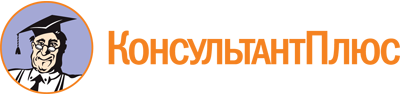 Постановление Правительства Новгородской области от 16.03.2022 N 126
(ред. от 25.05.2023)
"Об утверждении Порядка предоставления грантов в форме субсидий из областного бюджета некоммерческим организациям, не являющимся казенными учреждениями, на поддержку региональных социальных проектов, направленных на развитие добровольчества (волонтерства)"Документ предоставлен КонсультантПлюс

www.consultant.ru

Дата сохранения: 17.06.2023
 Список изменяющих документов(в ред. Постановления Правительства Новгородской областиот 25.05.2023 N 219)Список изменяющих документов(в ред. Постановления Правительства Новгородской областиот 25.05.2023 N 219)Wi-объем средств, причитающихся i-й некоммерческой организации на реализацию регионального социального проекта, направленного на развитие добровольчества (волонтерства);W-общий объем грантов, предусмотренный в областном законе об областном бюджете на текущий финансовый год и на плановый период на поддержку региональных социальных проектов, направленных на развитие добровольчества (волонтерства);Yi-объем средств, указанных в заявке i-й некоммерческой организации на реализацию регионального социального проекта, направленного на развитие добровольчества (волонтерства), согласно смете, включенной в заявку Правительства Новгородской области на участие во Всероссийском конкурсе лучших региональных практик поддержки волонтерства "Регион добрых дел";Y-общий объем средств, указанных в заявках некоммерческих организаций на реализацию региональных социальных проектов, направленных на развитие добровольчества (волонтерства).Ik-размер гранта, предоставленный в отчетном финансовом году;T-фактически достигнутое значение результата предоставления гранта на 31 декабря текущего года;S-плановое значение результата предоставления гранта, установленное соглашением.Список изменяющих документов(в ред. Постановления Правительства Новгородской областиот 25.05.2023 N 219)Комитет по молодежной политике Новгородской областиКомитет по молодежной политике Новгородской областиЗАЯВКАна участие в отбореЗАЯВКАна участие в отбореЗАЯВКАна участие в отбореЗАЯВКАна участие в отбореЗАЯВКАна участие в отбореВ соответствии с Порядком предоставления грантов в форме субсидий из областного бюджета некоммерческим организациям, не являющимся казенными учреждениями, на поддержку региональных социальных проектов, направленных на развитие добровольчества (волонтерства), утверждаемым постановлением Правительства Новгородской области (далее Порядок), направляю(ем) заявку на участие в отборе для предоставления гранта.В соответствии с Порядком предоставления грантов в форме субсидий из областного бюджета некоммерческим организациям, не являющимся казенными учреждениями, на поддержку региональных социальных проектов, направленных на развитие добровольчества (волонтерства), утверждаемым постановлением Правительства Новгородской области (далее Порядок), направляю(ем) заявку на участие в отборе для предоставления гранта.В соответствии с Порядком предоставления грантов в форме субсидий из областного бюджета некоммерческим организациям, не являющимся казенными учреждениями, на поддержку региональных социальных проектов, направленных на развитие добровольчества (волонтерства), утверждаемым постановлением Правительства Новгородской области (далее Порядок), направляю(ем) заявку на участие в отборе для предоставления гранта.В соответствии с Порядком предоставления грантов в форме субсидий из областного бюджета некоммерческим организациям, не являющимся казенными учреждениями, на поддержку региональных социальных проектов, направленных на развитие добровольчества (волонтерства), утверждаемым постановлением Правительства Новгородской области (далее Порядок), направляю(ем) заявку на участие в отборе для предоставления гранта.В соответствии с Порядком предоставления грантов в форме субсидий из областного бюджета некоммерческим организациям, не являющимся казенными учреждениями, на поддержку региональных социальных проектов, направленных на развитие добровольчества (волонтерства), утверждаемым постановлением Правительства Новгородской области (далее Порядок), направляю(ем) заявку на участие в отборе для предоставления гранта.(полное наименование заявителя)(полное наименование заявителя)(полное наименование заявителя)(полное наименование заявителя)(полное наименование заявителя)(далее Заявитель) дает согласие на публикацию (размещение) в информационно-телекоммуникационной сети "Интернет" информации о Заявителе, о данной заявке на участие в отборе некоммерческих организаций на получение гранта, иной информации о Заявителе, связанной с данным отбором, а также о проведении отбора и его результатах.(далее Заявитель) дает согласие на публикацию (размещение) в информационно-телекоммуникационной сети "Интернет" информации о Заявителе, о данной заявке на участие в отборе некоммерческих организаций на получение гранта, иной информации о Заявителе, связанной с данным отбором, а также о проведении отбора и его результатах.(далее Заявитель) дает согласие на публикацию (размещение) в информационно-телекоммуникационной сети "Интернет" информации о Заявителе, о данной заявке на участие в отборе некоммерческих организаций на получение гранта, иной информации о Заявителе, связанной с данным отбором, а также о проведении отбора и его результатах.(далее Заявитель) дает согласие на публикацию (размещение) в информационно-телекоммуникационной сети "Интернет" информации о Заявителе, о данной заявке на участие в отборе некоммерческих организаций на получение гранта, иной информации о Заявителе, связанной с данным отбором, а также о проведении отбора и его результатах.(далее Заявитель) дает согласие на публикацию (размещение) в информационно-телекоммуникационной сети "Интернет" информации о Заявителе, о данной заявке на участие в отборе некоммерческих организаций на получение гранта, иной информации о Заявителе, связанной с данным отбором, а также о проведении отбора и его результатах.Заявитель принимает обязательства о достижении в отчетном финансовом году результата предоставления гранта в соответствии с заключенным между Заявителем и комитетом по молодежной политике Новгородской области соглашением о предоставлении гранта.Заявитель выражает согласие на осуществление комитетом по молодежной политике Новгородской области как главным распорядителем бюджетных средств, предоставляющим грант, проверок соблюдения порядка и условий предоставления гранта, в том числе в части достижения результата предоставления гранта, а также проверок органами государственного финансового контроля в соответствии со статьями 268.1, 269.2 Бюджетного кодекса Российской Федерации.Заявитель обязуется не принимать за счет полученных средств гранта иностранную валюту, за исключением операций, осуществляемых в соответствии с валютным законодательством Российской Федерации при закупке (поставке) высокотехнологичного импортного оборудования, сырья и комплектующих изделий.Заявитель обязуется включить в договоры, заключаемые с использованием средств гранта с иными лицами, положения:о запрете приобретения иными лицами за счет полученных средств иностранной валюты, за исключением операций, осуществляемых в соответствии с валютным законодательством Российской Федерации при закупке (поставке) высокотехнологичного импортного оборудования, сырья и комплектующих изделий (для договоров, заключаемых с юридическими лицами);о согласии иных лиц (за исключением государственных (муниципальных) унитарных предприятий, хозяйственных товариществ и обществ с участием публично-правовых образований в их уставных (складочных) капиталах, а также коммерческих организаций с участием таких товариществ и обществ в их уставных (складочных) капиталах) на осуществление в отношении их комитетом по молодежной политике Новгородской области как главным распорядителем бюджетных средств, предоставившим грант, проверок соблюдения ими порядка и условий предоставления гранта, в том числе в части достижения результата предоставления гранта, а также проверок органами государственного финансового контроля в соответствии со статьями 268.1, 269.2 Бюджетного кодекса Российской Федерации.Заявитель гарантирует, что:не является иностранным юридическим лицом, в том числе местом регистрации которого является государство или территория, включенные в утверждаемый Министерством финансов Российской Федерации перечень государств и территорий, используемых для промежуточного (офшорного) владения активами в Российской Федерации (далее офшорные компании), а также российским юридическим лицом, в уставном (складочном) капитале которого доля прямого или косвенного (через третьих лиц) участия офшорных компаний в совокупности превышает 25 процентов (если иное не предусмотрено законодательством Российской Федерации). При расчете доли участия офшорных компаний в капитале российских юридических лиц не учитывается прямое и (или) косвенное участие офшорных компаний в капитале публичных акционерных обществ (в том числе со статусом международной компании), акции которых обращаются на организованных торгах в Российской Федерации, а также косвенное участие таких офшорных компаний в капитале других российских юридических лиц, реализованное через участие в капитале указанных публичных акционерных обществ;не является получателем средств областного бюджета на основании иных нормативных правовых актов области на цели, установленные в пункте 2 Порядка;у Заявителя отсутствует просроченная задолженность по возврату в областной бюджет субсидий, бюджетных инвестиций, предоставленных в том числе в соответствии с иными правовыми актами области, а также иная просроченная (неурегулированная) задолженность по денежным обязательствам перед Новгородской областью;у Заявителя отсутствует неисполненная обязанность по уплате налогов, сборов, страховых взносов, пеней, штрафов, процентов, подлежащих уплате в соответствии с законодательством Российской Федерации о налогах и сборах;не находится в процессе реорганизации (за исключением реорганизации в форме присоединения к юридическому лицу, являющемуся участником отбора, другого юридического лица), ликвидации, в отношении его не введена процедура банкротства, его деятельность не приостановлена в порядке, предусмотренном законодательством Российской Федерации.Заявитель принимает обязательства о достижении в отчетном финансовом году результата предоставления гранта в соответствии с заключенным между Заявителем и комитетом по молодежной политике Новгородской области соглашением о предоставлении гранта.Заявитель выражает согласие на осуществление комитетом по молодежной политике Новгородской области как главным распорядителем бюджетных средств, предоставляющим грант, проверок соблюдения порядка и условий предоставления гранта, в том числе в части достижения результата предоставления гранта, а также проверок органами государственного финансового контроля в соответствии со статьями 268.1, 269.2 Бюджетного кодекса Российской Федерации.Заявитель обязуется не принимать за счет полученных средств гранта иностранную валюту, за исключением операций, осуществляемых в соответствии с валютным законодательством Российской Федерации при закупке (поставке) высокотехнологичного импортного оборудования, сырья и комплектующих изделий.Заявитель обязуется включить в договоры, заключаемые с использованием средств гранта с иными лицами, положения:о запрете приобретения иными лицами за счет полученных средств иностранной валюты, за исключением операций, осуществляемых в соответствии с валютным законодательством Российской Федерации при закупке (поставке) высокотехнологичного импортного оборудования, сырья и комплектующих изделий (для договоров, заключаемых с юридическими лицами);о согласии иных лиц (за исключением государственных (муниципальных) унитарных предприятий, хозяйственных товариществ и обществ с участием публично-правовых образований в их уставных (складочных) капиталах, а также коммерческих организаций с участием таких товариществ и обществ в их уставных (складочных) капиталах) на осуществление в отношении их комитетом по молодежной политике Новгородской области как главным распорядителем бюджетных средств, предоставившим грант, проверок соблюдения ими порядка и условий предоставления гранта, в том числе в части достижения результата предоставления гранта, а также проверок органами государственного финансового контроля в соответствии со статьями 268.1, 269.2 Бюджетного кодекса Российской Федерации.Заявитель гарантирует, что:не является иностранным юридическим лицом, в том числе местом регистрации которого является государство или территория, включенные в утверждаемый Министерством финансов Российской Федерации перечень государств и территорий, используемых для промежуточного (офшорного) владения активами в Российской Федерации (далее офшорные компании), а также российским юридическим лицом, в уставном (складочном) капитале которого доля прямого или косвенного (через третьих лиц) участия офшорных компаний в совокупности превышает 25 процентов (если иное не предусмотрено законодательством Российской Федерации). При расчете доли участия офшорных компаний в капитале российских юридических лиц не учитывается прямое и (или) косвенное участие офшорных компаний в капитале публичных акционерных обществ (в том числе со статусом международной компании), акции которых обращаются на организованных торгах в Российской Федерации, а также косвенное участие таких офшорных компаний в капитале других российских юридических лиц, реализованное через участие в капитале указанных публичных акционерных обществ;не является получателем средств областного бюджета на основании иных нормативных правовых актов области на цели, установленные в пункте 2 Порядка;у Заявителя отсутствует просроченная задолженность по возврату в областной бюджет субсидий, бюджетных инвестиций, предоставленных в том числе в соответствии с иными правовыми актами области, а также иная просроченная (неурегулированная) задолженность по денежным обязательствам перед Новгородской областью;у Заявителя отсутствует неисполненная обязанность по уплате налогов, сборов, страховых взносов, пеней, штрафов, процентов, подлежащих уплате в соответствии с законодательством Российской Федерации о налогах и сборах;не находится в процессе реорганизации (за исключением реорганизации в форме присоединения к юридическому лицу, являющемуся участником отбора, другого юридического лица), ликвидации, в отношении его не введена процедура банкротства, его деятельность не приостановлена в порядке, предусмотренном законодательством Российской Федерации.Заявитель принимает обязательства о достижении в отчетном финансовом году результата предоставления гранта в соответствии с заключенным между Заявителем и комитетом по молодежной политике Новгородской области соглашением о предоставлении гранта.Заявитель выражает согласие на осуществление комитетом по молодежной политике Новгородской области как главным распорядителем бюджетных средств, предоставляющим грант, проверок соблюдения порядка и условий предоставления гранта, в том числе в части достижения результата предоставления гранта, а также проверок органами государственного финансового контроля в соответствии со статьями 268.1, 269.2 Бюджетного кодекса Российской Федерации.Заявитель обязуется не принимать за счет полученных средств гранта иностранную валюту, за исключением операций, осуществляемых в соответствии с валютным законодательством Российской Федерации при закупке (поставке) высокотехнологичного импортного оборудования, сырья и комплектующих изделий.Заявитель обязуется включить в договоры, заключаемые с использованием средств гранта с иными лицами, положения:о запрете приобретения иными лицами за счет полученных средств иностранной валюты, за исключением операций, осуществляемых в соответствии с валютным законодательством Российской Федерации при закупке (поставке) высокотехнологичного импортного оборудования, сырья и комплектующих изделий (для договоров, заключаемых с юридическими лицами);о согласии иных лиц (за исключением государственных (муниципальных) унитарных предприятий, хозяйственных товариществ и обществ с участием публично-правовых образований в их уставных (складочных) капиталах, а также коммерческих организаций с участием таких товариществ и обществ в их уставных (складочных) капиталах) на осуществление в отношении их комитетом по молодежной политике Новгородской области как главным распорядителем бюджетных средств, предоставившим грант, проверок соблюдения ими порядка и условий предоставления гранта, в том числе в части достижения результата предоставления гранта, а также проверок органами государственного финансового контроля в соответствии со статьями 268.1, 269.2 Бюджетного кодекса Российской Федерации.Заявитель гарантирует, что:не является иностранным юридическим лицом, в том числе местом регистрации которого является государство или территория, включенные в утверждаемый Министерством финансов Российской Федерации перечень государств и территорий, используемых для промежуточного (офшорного) владения активами в Российской Федерации (далее офшорные компании), а также российским юридическим лицом, в уставном (складочном) капитале которого доля прямого или косвенного (через третьих лиц) участия офшорных компаний в совокупности превышает 25 процентов (если иное не предусмотрено законодательством Российской Федерации). При расчете доли участия офшорных компаний в капитале российских юридических лиц не учитывается прямое и (или) косвенное участие офшорных компаний в капитале публичных акционерных обществ (в том числе со статусом международной компании), акции которых обращаются на организованных торгах в Российской Федерации, а также косвенное участие таких офшорных компаний в капитале других российских юридических лиц, реализованное через участие в капитале указанных публичных акционерных обществ;не является получателем средств областного бюджета на основании иных нормативных правовых актов области на цели, установленные в пункте 2 Порядка;у Заявителя отсутствует просроченная задолженность по возврату в областной бюджет субсидий, бюджетных инвестиций, предоставленных в том числе в соответствии с иными правовыми актами области, а также иная просроченная (неурегулированная) задолженность по денежным обязательствам перед Новгородской областью;у Заявителя отсутствует неисполненная обязанность по уплате налогов, сборов, страховых взносов, пеней, штрафов, процентов, подлежащих уплате в соответствии с законодательством Российской Федерации о налогах и сборах;не находится в процессе реорганизации (за исключением реорганизации в форме присоединения к юридическому лицу, являющемуся участником отбора, другого юридического лица), ликвидации, в отношении его не введена процедура банкротства, его деятельность не приостановлена в порядке, предусмотренном законодательством Российской Федерации.Заявитель принимает обязательства о достижении в отчетном финансовом году результата предоставления гранта в соответствии с заключенным между Заявителем и комитетом по молодежной политике Новгородской области соглашением о предоставлении гранта.Заявитель выражает согласие на осуществление комитетом по молодежной политике Новгородской области как главным распорядителем бюджетных средств, предоставляющим грант, проверок соблюдения порядка и условий предоставления гранта, в том числе в части достижения результата предоставления гранта, а также проверок органами государственного финансового контроля в соответствии со статьями 268.1, 269.2 Бюджетного кодекса Российской Федерации.Заявитель обязуется не принимать за счет полученных средств гранта иностранную валюту, за исключением операций, осуществляемых в соответствии с валютным законодательством Российской Федерации при закупке (поставке) высокотехнологичного импортного оборудования, сырья и комплектующих изделий.Заявитель обязуется включить в договоры, заключаемые с использованием средств гранта с иными лицами, положения:о запрете приобретения иными лицами за счет полученных средств иностранной валюты, за исключением операций, осуществляемых в соответствии с валютным законодательством Российской Федерации при закупке (поставке) высокотехнологичного импортного оборудования, сырья и комплектующих изделий (для договоров, заключаемых с юридическими лицами);о согласии иных лиц (за исключением государственных (муниципальных) унитарных предприятий, хозяйственных товариществ и обществ с участием публично-правовых образований в их уставных (складочных) капиталах, а также коммерческих организаций с участием таких товариществ и обществ в их уставных (складочных) капиталах) на осуществление в отношении их комитетом по молодежной политике Новгородской области как главным распорядителем бюджетных средств, предоставившим грант, проверок соблюдения ими порядка и условий предоставления гранта, в том числе в части достижения результата предоставления гранта, а также проверок органами государственного финансового контроля в соответствии со статьями 268.1, 269.2 Бюджетного кодекса Российской Федерации.Заявитель гарантирует, что:не является иностранным юридическим лицом, в том числе местом регистрации которого является государство или территория, включенные в утверждаемый Министерством финансов Российской Федерации перечень государств и территорий, используемых для промежуточного (офшорного) владения активами в Российской Федерации (далее офшорные компании), а также российским юридическим лицом, в уставном (складочном) капитале которого доля прямого или косвенного (через третьих лиц) участия офшорных компаний в совокупности превышает 25 процентов (если иное не предусмотрено законодательством Российской Федерации). При расчете доли участия офшорных компаний в капитале российских юридических лиц не учитывается прямое и (или) косвенное участие офшорных компаний в капитале публичных акционерных обществ (в том числе со статусом международной компании), акции которых обращаются на организованных торгах в Российской Федерации, а также косвенное участие таких офшорных компаний в капитале других российских юридических лиц, реализованное через участие в капитале указанных публичных акционерных обществ;не является получателем средств областного бюджета на основании иных нормативных правовых актов области на цели, установленные в пункте 2 Порядка;у Заявителя отсутствует просроченная задолженность по возврату в областной бюджет субсидий, бюджетных инвестиций, предоставленных в том числе в соответствии с иными правовыми актами области, а также иная просроченная (неурегулированная) задолженность по денежным обязательствам перед Новгородской областью;у Заявителя отсутствует неисполненная обязанность по уплате налогов, сборов, страховых взносов, пеней, штрафов, процентов, подлежащих уплате в соответствии с законодательством Российской Федерации о налогах и сборах;не находится в процессе реорганизации (за исключением реорганизации в форме присоединения к юридическому лицу, являющемуся участником отбора, другого юридического лица), ликвидации, в отношении его не введена процедура банкротства, его деятельность не приостановлена в порядке, предусмотренном законодательством Российской Федерации.Заявитель принимает обязательства о достижении в отчетном финансовом году результата предоставления гранта в соответствии с заключенным между Заявителем и комитетом по молодежной политике Новгородской области соглашением о предоставлении гранта.Заявитель выражает согласие на осуществление комитетом по молодежной политике Новгородской области как главным распорядителем бюджетных средств, предоставляющим грант, проверок соблюдения порядка и условий предоставления гранта, в том числе в части достижения результата предоставления гранта, а также проверок органами государственного финансового контроля в соответствии со статьями 268.1, 269.2 Бюджетного кодекса Российской Федерации.Заявитель обязуется не принимать за счет полученных средств гранта иностранную валюту, за исключением операций, осуществляемых в соответствии с валютным законодательством Российской Федерации при закупке (поставке) высокотехнологичного импортного оборудования, сырья и комплектующих изделий.Заявитель обязуется включить в договоры, заключаемые с использованием средств гранта с иными лицами, положения:о запрете приобретения иными лицами за счет полученных средств иностранной валюты, за исключением операций, осуществляемых в соответствии с валютным законодательством Российской Федерации при закупке (поставке) высокотехнологичного импортного оборудования, сырья и комплектующих изделий (для договоров, заключаемых с юридическими лицами);о согласии иных лиц (за исключением государственных (муниципальных) унитарных предприятий, хозяйственных товариществ и обществ с участием публично-правовых образований в их уставных (складочных) капиталах, а также коммерческих организаций с участием таких товариществ и обществ в их уставных (складочных) капиталах) на осуществление в отношении их комитетом по молодежной политике Новгородской области как главным распорядителем бюджетных средств, предоставившим грант, проверок соблюдения ими порядка и условий предоставления гранта, в том числе в части достижения результата предоставления гранта, а также проверок органами государственного финансового контроля в соответствии со статьями 268.1, 269.2 Бюджетного кодекса Российской Федерации.Заявитель гарантирует, что:не является иностранным юридическим лицом, в том числе местом регистрации которого является государство или территория, включенные в утверждаемый Министерством финансов Российской Федерации перечень государств и территорий, используемых для промежуточного (офшорного) владения активами в Российской Федерации (далее офшорные компании), а также российским юридическим лицом, в уставном (складочном) капитале которого доля прямого или косвенного (через третьих лиц) участия офшорных компаний в совокупности превышает 25 процентов (если иное не предусмотрено законодательством Российской Федерации). При расчете доли участия офшорных компаний в капитале российских юридических лиц не учитывается прямое и (или) косвенное участие офшорных компаний в капитале публичных акционерных обществ (в том числе со статусом международной компании), акции которых обращаются на организованных торгах в Российской Федерации, а также косвенное участие таких офшорных компаний в капитале других российских юридических лиц, реализованное через участие в капитале указанных публичных акционерных обществ;не является получателем средств областного бюджета на основании иных нормативных правовых актов области на цели, установленные в пункте 2 Порядка;у Заявителя отсутствует просроченная задолженность по возврату в областной бюджет субсидий, бюджетных инвестиций, предоставленных в том числе в соответствии с иными правовыми актами области, а также иная просроченная (неурегулированная) задолженность по денежным обязательствам перед Новгородской областью;у Заявителя отсутствует неисполненная обязанность по уплате налогов, сборов, страховых взносов, пеней, штрафов, процентов, подлежащих уплате в соответствии с законодательством Российской Федерации о налогах и сборах;не находится в процессе реорганизации (за исключением реорганизации в форме присоединения к юридическому лицу, являющемуся участником отбора, другого юридического лица), ликвидации, в отношении его не введена процедура банкротства, его деятельность не приостановлена в порядке, предусмотренном законодательством Российской Федерации.Руководитель ЗаявителяРуководитель ЗаявителяИ.О. Фамилия(подпись)(подпись)М.П.М.П.Главный бухгалтер Заявителя(при наличии)Главный бухгалтер Заявителя(при наличии)И.О. Фамилия(подпись)(подпись)"__" ____________ 20__ года"__" ____________ 20__ года"__" ____________ 20__ года"__" ____________ 20__ года"__" ____________ 20__ годаСписок изменяющих документов(в ред. Постановления Правительства Новгородской областиот 25.05.2023 N 219)Комитет по молодежной политике Новгородской областиКомитет по молодежной политике Новгородской областиКомитет по молодежной политике Новгородской областиКомитет по молодежной политике Новгородской областиКомитет по молодежной политике Новгородской областиСОГЛАСИЕо предоставлении гранта в форме субсидииСОГЛАСИЕо предоставлении гранта в форме субсидииСОГЛАСИЕо предоставлении гранта в форме субсидииСОГЛАСИЕо предоставлении гранта в форме субсидииСОГЛАСИЕо предоставлении гранта в форме субсидииСОГЛАСИЕо предоставлении гранта в форме субсидииСОГЛАСИЕо предоставлении гранта в форме субсидииСОГЛАСИЕо предоставлении гранта в форме субсидииПрошу предоставить грант в форме субсидии на реализацию регионального социального проекта, направленного на развитие добровольчества (волонтерства),Прошу предоставить грант в форме субсидии на реализацию регионального социального проекта, направленного на развитие добровольчества (волонтерства),Прошу предоставить грант в форме субсидии на реализацию регионального социального проекта, направленного на развитие добровольчества (волонтерства),Прошу предоставить грант в форме субсидии на реализацию регионального социального проекта, направленного на развитие добровольчества (волонтерства),Прошу предоставить грант в форме субсидии на реализацию регионального социального проекта, направленного на развитие добровольчества (волонтерства),Прошу предоставить грант в форме субсидии на реализацию регионального социального проекта, направленного на развитие добровольчества (волонтерства),Прошу предоставить грант в форме субсидии на реализацию регионального социального проекта, направленного на развитие добровольчества (волонтерства),Прошу предоставить грант в форме субсидии на реализацию регионального социального проекта, направленного на развитие добровольчества (волонтерства),(наименование регионального социального проекта)(наименование регионального социального проекта)(наименование регионального социального проекта)(наименование регионального социального проекта)(наименование регионального социального проекта)(наименование регионального социального проекта)(наименование регионального социального проекта)(наименование регионального социального проекта)Сообщаю следующие сведения:Сообщаю следующие сведения:Сообщаю следующие сведения:Сообщаю следующие сведения:Сообщаю следующие сведения:Сообщаю следующие сведения:Сообщаю следующие сведения:Сообщаю следующие сведения:1. Полное наименование некоммерческой организации, наименование должности, фамилия, имя, отчество (при наличии) руководителя, реквизиты учредительного1. Полное наименование некоммерческой организации, наименование должности, фамилия, имя, отчество (при наличии) руководителя, реквизиты учредительного1. Полное наименование некоммерческой организации, наименование должности, фамилия, имя, отчество (при наличии) руководителя, реквизиты учредительного1. Полное наименование некоммерческой организации, наименование должности, фамилия, имя, отчество (при наличии) руководителя, реквизиты учредительного1. Полное наименование некоммерческой организации, наименование должности, фамилия, имя, отчество (при наличии) руководителя, реквизиты учредительного1. Полное наименование некоммерческой организации, наименование должности, фамилия, имя, отчество (при наличии) руководителя, реквизиты учредительного1. Полное наименование некоммерческой организации, наименование должности, фамилия, имя, отчество (при наличии) руководителя, реквизиты учредительного1. Полное наименование некоммерческой организации, наименование должности, фамилия, имя, отчество (при наличии) руководителя, реквизиты учредительногодокумента (положения)2. Место нахождения, адрес юридического лица, адрес юридического лица, адрес юридического лица, адрес юридического лица3. Контактное лицо4. Номер контактного телефона, факс, адрес электронной почты (при наличии)4. Номер контактного телефона, факс, адрес электронной почты (при наличии)4. Номер контактного телефона, факс, адрес электронной почты (при наличии)4. Номер контактного телефона, факс, адрес электронной почты (при наличии)4. Номер контактного телефона, факс, адрес электронной почты (при наличии)4. Номер контактного телефона, факс, адрес электронной почты (при наличии)4. Номер контактного телефона, факс, адрес электронной почты (при наличии)4. Номер контактного телефона, факс, адрес электронной почты (при наличии)5. Данные о расчетном или корреспондентском счете, открытом в учреждении Центрального банка Российской Федерации или кредитной организации,5. Данные о расчетном или корреспондентском счете, открытом в учреждении Центрального банка Российской Федерации или кредитной организации,5. Данные о расчетном или корреспондентском счете, открытом в учреждении Центрального банка Российской Федерации или кредитной организации,5. Данные о расчетном или корреспондентском счете, открытом в учреждении Центрального банка Российской Федерации или кредитной организации,5. Данные о расчетном или корреспондентском счете, открытом в учреждении Центрального банка Российской Федерации или кредитной организации,5. Данные о расчетном или корреспондентском счете, открытом в учреждении Центрального банка Российской Федерации или кредитной организации,5. Данные о расчетном или корреспондентском счете, открытом в учреждении Центрального банка Российской Федерации или кредитной организации,5. Данные о расчетном или корреспондентском счете, открытом в учреждении Центрального банка Российской Федерации или кредитной организации,6. Сведения об учреждении Центрального банка Российской Федерации или6. Сведения об учреждении Центрального банка Российской Федерации или6. Сведения об учреждении Центрального банка Российской Федерации или6. Сведения об учреждении Центрального банка Российской Федерации или6. Сведения об учреждении Центрального банка Российской Федерации или6. Сведения об учреждении Центрального банка Российской Федерации или6. Сведения об учреждении Центрального банка Российской Федерации или6. Сведения об учреждении Центрального банка Российской Федерации иликредитной организации7. Объем средств на реализацию регионального социального проекта, направленного на развитие добровольчества (волонтерства), составляет ___________7. Объем средств на реализацию регионального социального проекта, направленного на развитие добровольчества (волонтерства), составляет ___________7. Объем средств на реализацию регионального социального проекта, направленного на развитие добровольчества (волонтерства), составляет ___________7. Объем средств на реализацию регионального социального проекта, направленного на развитие добровольчества (волонтерства), составляет ___________7. Объем средств на реализацию регионального социального проекта, направленного на развитие добровольчества (волонтерства), составляет ___________7. Объем средств на реализацию регионального социального проекта, направленного на развитие добровольчества (волонтерства), составляет ___________7. Объем средств на реализацию регионального социального проекта, направленного на развитие добровольчества (волонтерства), составляет ___________7. Объем средств на реализацию регионального социального проекта, направленного на развитие добровольчества (волонтерства), составляет ___________рублей ______ копеек.рублей ______ копеек.рублей ______ копеек.(сумма указывается прописью)(сумма указывается прописью)(сумма указывается прописью)(сумма указывается прописью)(сумма указывается прописью)Наименование некоммерческой организацииНаименование некоммерческой организацииРуководительРуководительИ.О. ФамилияМ.П.М.П.(подпись)(подпись)(подпись)(подпись)"___" _______________ 20___ года"___" _______________ 20___ года"___" _______________ 20___ года"___" _______________ 20___ года"___" _______________ 20___ года"___" _______________ 20___ года"___" _______________ 20___ года"___" _______________ 20___ годаСписок изменяющих документов(в ред. Постановления Правительства Новгородской областиот 25.05.2023 N 219)N п/пНаименование значения результата предоставления грантаЕдиница измеренияЗначение результата предоставления гранта по годамИтоговое значение результата предоставления грантаСрок достижения итогового значения результата предоставления грантаN п/пНаименование значения результата предоставления грантаЕдиница измерения2023Итоговое значение результата предоставления грантаСрок достижения итогового значения результата предоставления гранта1.Реализация регионального социального проекта, направленного на развитие добровольчества (волонтерства)чел.9600960015.12.2023